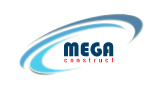 INGINERPUNCT DE LUCRU BALOTESTI    Daca esti student in ultimul an, absolvent sau masterand al unei facultati cu profil tehnic ( Petrol si Gaze /Instalatii pentru Constructii/Constructii Civile) sau economic, dornic sa experimentezi, sa inveti si sa te dezvolti intr-un domeniu dinamic, cel al gazelor naturale, te asteptam sa aplici pentru pozitiile disponibile din societatea noastra.
   Vom sustine startul tau in cariera, iti vom asigura o invatare continua si sustenabila sub indrumarea unui mentor dornic sa-ti impartaseasca din experienta si cunostintele sale.

• Esti analitic, dornic de invatare si un bun organizator;
• Te atrage domeniul comercial si munca alaturi de o echipa cu experienta;
• Esti familiar cu pachetele Microsoft Office Word, Outlook, Excell  Daca pe tine te-am descris mai sus, hai sa ne cunoastem!
Descrierea jobului-Suport departament proiectare;
-Evidenta baze de date;
  Beneficii : 
-  Sanse reale de dezvoltare profesionala - Training de specialitate si suport continuu in activitatea desfasurata-  Pachet salarial atractiv-  Abonament de servicii medicaleTrimite cv-ul tau la adresa de email: hr@megaconstruct.ro sau il poti depune la punctul de lucru din Com. Balotesti, Sat Dumbraveni, Str. Lahovari, Nr. 90J1, Jud. Ilfov.